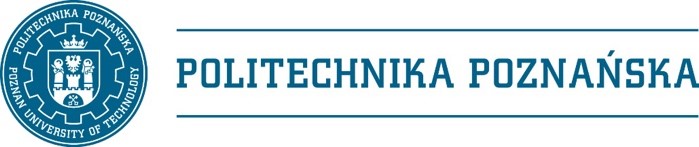 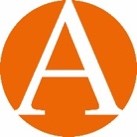 Program praktyk biurowych dla kierunku Architektura WnętrzProgram praktyk biurowych jest ustalany z Biurem Projektów z którym będzie odbywana praktyka przed jej odbyciem. Program zakłada realizację celów i efektów uczenia się zawartych w karcie ECTS dla przedmiotu. Następnie plan przekazywany jest Opiekunowi Praktyk, a po jego akceptacji stanowi załącznik do dokumentacji przekazywanej do CPiK przed rozpoczęciem praktyki (w celu uzyskania skierowania lub podpisania Umowy Trójstronnej). Ma charakter poglądowy i w trakcie realizacji może nieznacznie ulec zmianie, jeśli zostaną zachowane cele i efekty uczenia się określone w karcie ECTS dla przedmiotu.Imię i nazwisko studenta:Miejsce odbywania praktyki:Projekty wnętrz, przy których student będzie pracował podczas praktyki:Zadania, które student będzie wykonywał podczas praktyki:Wiedza, umiejętności i kompetencje społeczne, które student posiądzie podczas praktyki:Wiedza
 - ma wiedzę w zakresie sposobu realizacji prac artystycznych i projektowych z zakresu architektury wnętrz, zna techniki warsztatowe, zasady kompozycji oraz odpowiedniego doboru środków ekspresji wykorzystywane przy opracowaniu projektów wnętrz- ma niezbędną wiedzę dotyczącą różnych techniki wykonywania i prezentacji projektu wnętrz, w tym techniki komputerowe 2d i 3d wykorzystywane w projektowaniu wnętrz oraz techniki przygotowania do druku- zna podstawowy zakres problematyki związanej z budownictwem, materiałoznawstwem, konstrukcją, ergonomią, akustyką, oświetleniem oraz innymi specjalistycznymi zagadnieniami branżowymi stosowanymi architekturze wnętrz- ma wiedzę z zakresu prawa budowlanego, norm i innych przepisów prawnychUmiejętności
 - potrafi realizować działania projektowe z zakresu architektury wnętrz z uwzględnieniem wymagań, technicznych, konstrukcyjnych i estetycznych oraz stosować środki wyrazu plastycznego, materiały i technologie adekwatne do zamierzonego celu- posiada umiejętność współdziałania z innymi osobami, jest przygotowany do pracy zespołowej, jest przygotowany do współdziałania z innymi osobami w ramach interdyscyplinarnych zespołów projektowych (specjaliści z innych branż)- jest wyposażony w różnorodne umiejętności warsztatowe umożliwiające realizację koncepcji artystycznych i projektowych w postaci konkretnych prac z zakresu architektury wnętrz, w tym takie umiejętności warsztatowe takie jak: techniki tradycyjne (rysunek odręczny, malarstwo, grafika, rzeźba, modelowanie, makietowanie), fotografia, specjalistyczne oprogramowanie do projektowania wnętrz typu CAD oraz specjalistyczne oprogramowania graficzne do dalszej obróbki.Kompetencje społeczne- potrafi samodzielnie organizować sobie pracę, zbierać i analizować informacje, dokonywać ich syntezy i wykorzystywać w procesie twórczym i projektowym, jest przygotowany do podejmowania pracy w zespołach projektowych jak i do podejmowania samodzielnych zadań projektowych, w tym udziału w konkursach- posiada umiejętność krytycznej oceny wyników własnych działań twórczych i projektowych a także konstruktywnej oceny działań innych osób, podjęcia refleksji na temat społecznych, naukowych i etycznych aspektów tych działań- posiada umiejętności związane z funkcjonowaniem społecznym i komunikacją społeczną, jest przygotowany tak do pracy zespołowej jak i indywidualnej, do wystąpień i prezentacji publicznych, potrafi negocjować i posługiwać się odpowiednią argumentacją w celu przedstawienia swojego stanowiska, potrafi prezentować zadania w przystępnej formie, także z zastosowaniem technologii informatycznych.Opracowano we współpracy z Biurem ProjektówZaakceptowałem/ampodpispodpisOpiekun Praktyk z ramienia Przedsiębiorstwa/ InstytucjiOpiekun Praktyk z ramienia Uczelni